ОРГАНИЗАЦИЈА ЗА ТУРИЗАМ И СПОРТ,,ОТИС“-АЛЕКСИНАЦДушана Тривунца 54АлексинацБрој:  58Датум:  03.02. 2017. год.КОНКУРСНА ДОКУМЕНТАЦИЈА ЗА ЈАВНУ НАБАВКУ МАЛЕ ВРЕДНОСТИШтампање пропагандног материјалаЈАВНА НАБАВКА бр. 1 / 2017фебруар  2017. године	На основу чл. 32. и 61. Закона о јавним набавкама („Сл. гласник РС” бр. 124/12, 14/2015.  и 68/2015. у даљем тексту: Закон), члана 2. Правилника о обавезним елементима конкурсне документације у поступцима јавних набавки и начину доказивања испуњености услова („Сл. гласник РС” бр. 29/13 и 104/13), Одлуке о покретању поступка јавне набавке Број: 50 од 31.01.2017. године и Решења о образовању комисије за јавну набавку Број: 50/1 од 31.01.2017. године сачињена јеКОНКУРСНА ДОКУМЕНТАЦИЈАјавна набавка услуга – штампање пропагандног материјала1/2017Конкурсна документација садржи:I ОПШТИ ПОДАЦИ О ЈАВНОЈ НАБАВЦИ1. Подаци о наручиоцуОпштинска организација за туризам и спорт ,,ОТИС“- Алексинац,улица Душана Тривунца 54, 18220 Алексинац.ПИБ: 103021945Матични број: 175073032. Врста поступка јавне набавкеПредметна јавна набавка се спроводи у поступку јанве набавке мале вредности.3. Предмет јавне набавкеПредмет јавне набавке мале вредности број 1/2017 је услуга – штампање    пропагандног материјала за потребе Општинске организације за туризам и спорт ,,ОТИС“ – Алексинац у складу са датом спецификацијом4. Циљ поступкаПоступак јавне набавке се спроводи ради закључења уговора о јавној набавци.5. Контакт: Лице за контакт: Александра Миловановић Електронска пошта: otisaleksinac@gmail.comТелефон: 018 / 804 025II ПОДАЦИ О ПРЕДМЕТУ ЈАВНЕ НАБАВКЕ1. Предмет јавне набавкеПредмет јавне набавке мале вредности број 1/2017 је услуга – штампање    пропагандног материјала за потребе Општинске организације за туризам и спорт ,,ОТИС“ – Алексинац у складу са датом спецификацијом2. Назив и ознака из општег речника набавки22000000 - штампани материјал и сродни производи 3. ПартијеПредметна набавка није обликована по партијама.                   III ТЕХНИЧКЕ СПЕЦИФИКАЦИЈЕ ПРЕДМЕТА НАБАВКЕНАПОМЕНА: Услуга штампања вршиће се сукцесивно према потребама наручиоца                                          2.                                   3.                           4..        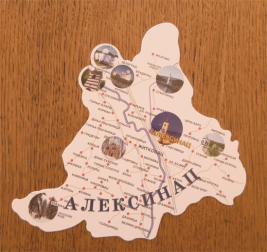 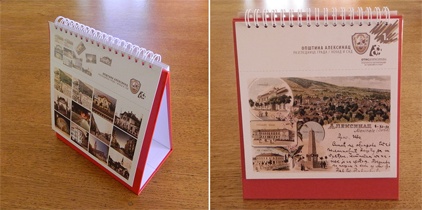 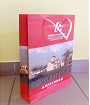 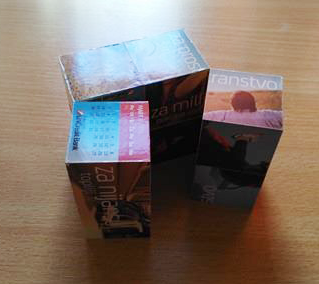 IV   УСЛОВИ ЗА УЧЕШЋЕ У ПОСТУПКУ ЈАВНЕ НАБАВКЕ ИЗ ЧЛ. 75. И 76. ЗАКОНА И УПУТСТВО КАКО СЕ ДОКАЗУЈЕ ИСПУЊЕНОСТ ТИХ УСЛОВА1. Право на учешће у поступку предметне јавне набавке има понуђач који испуњава обавезне услове за учешће у поступку јавне набавке дефинисане чл. 75. Закона, и то:Да је регистрован код надлежног органа, односно уписан у одговарајући регистар (чл. 75. ст. 1. тач. 1) Закона);Доказ: Извод из регистра Агенције за привредне регистре, односно извод из регистра надлежног Привредног суда:Да он и његов законски заступник нису осуђивани за неко од кривичних дела као члан организоване криминалне групе, да није осуђиван за кривична дела против привреде, кривична дела против животне средине, кривично дело примања или давања мита, кривично дело преваре (чл. 75. ст. 1. тач. 2) Закона); Доказ: Правна лица: 1) Извод из казнене евиденције, односно уверењe основног суда на чијем подручју се налази седиште домаћег правног лица, односно седиште представништва или огранка страног правног лица, којим се потврђује да правно лице није осуђивано за кривична дела против привреде, кривична дела против животне средине, кривично дело примања или давања мита, кривично дело преваре; 2) Извод из казнене евиденције Посебног одељења за организовани криминал Вишег суда у Београду, којим се потврђује да правно лице није осуђивано за неко од кривичних дела организованог криминала; 3) Извод из казнене евиденције, односно уверење надлежне полицијске управе МУП-а, којим се потврђује да законски заступник понуђача није осуђиван за кривична дела против привреде, кривична дела против животне средине, кривично дело примања или давања мита, кривично дело преваре и неко од кривичних дела организованог криминала (захтев се може поднети према месту рођења или према месту пребивалишта законског заступника). Уколико понуђач има више законских заступника дужан је да достави доказ за сваког од њих.  Предузетници и физичка лица: Извод из казнене евиденције, односно уверење надлежне полицијске управе МУП-а, којим се потврђује да није осуђиван за неко од кривичних дела као члан организоване криминалне групе, да није осуђиван за кривична дела против привреде, кривична дела против животне средине, кривично дело примања или давања мита, кривично дело преваре (захтев се може поднети према месту рођења или према месту пребивалишта).3) Да је измирио доспеле порезе, доприносе и друге јавне дажбине у складу са прописима Републике Србије или стране државе када има седиште на њеној територији (чл. 75. ст. 1. тач. 4) Закона);	Доказ: 	Уверење Пореске управе Министарства финансија  да је измирио доспеле порезе и доприносе и уверење надлежне јединице локалне самоуправе да је измирио обавезе по основу изворних јавних прихода или потврду Агенције за приватизацију да се понуђач налази у поступку приватизације. Услов да има важећу дозволу надлежног органа за обављање делатности која је предмет јавне набавке, ако је таква дозволапредвиђена посебним прописима;- Није предмет ове јавне набавке. Доказ не може бити старији од два месеца пре отварања понуда;Наручилац је дужан да од понуђача или кандидата  захтева да при састављању своих понуда изричито наведе да поштује обавезе које произилазе из важећих прописа о заштити на раду, запошљавању и условима рада, заштиту животне средине, и да нема забрану обављања делатности која је на снази у време доношења понуде.	Доказ:Попуњена Изјава понуђача која је саставни део конкурсне документације. Изјава мора да буде потписана од стране овлашћеног лица понуђача и оверена печатом. Уколико понуду подноси група понуђача, Изјава мора бити потписана од стране овлашћеног лица сваког понуђача из групе понуђача и оверена печатом.2. Понуђач који учествује у поступку предметне јавне набавке, мора испунити додатне услове за учешће у поступку јавне набавке,  дефинисане чл. 76. Закона, и то: Услов: Да понуђач  располаже неопходним финансијским капацитетом, потребно је је да је понуђач у претходне три  године (2014, 2015. и 2016.), а до момента објављивања јавног позива, имао укупан промет по основу извршених услуга који су предмет јавне набавке  у исносу  од минимум  1.000,000,00 динара беѕ ПДВ-а (укупно за све три године).	Доказ:	Оверене копије рачуна или  фактуре у којима се види да је понуђач вршио услуге из             предмета јавне набавке у претходне три  године (2014, 2015. и 2016.), а до момента             објављивања јавног позива.	Овај доказ, односно услов понуђач треба да испуни самостално у случају да 	понуду подноси самостално или са подизвођачем, док код заједничког наступа 	у групи понуђача,  услов испуњавају кумулативно сви учесници.Услов: Да располаже довољним кадровским капацитетом:       	Да понуђач има најмање 2 (два) лица која могу бити у сталном радном односу  	код  понуђача  или  ангажована по основу  уговора о делу, привременим и 	повременим пословима, допунском раду или на 	други законом прописан начин.	Доказ:           Фотококопија уговора о раду и фотокопија М-А обрасца за запослене раднике 	или фотокопија   уговора о привременим  и  повременим пословима  или 	фотокопија   уговора о допунском  раду, у  зависности од  облика ангажовања.	Овај доказ, односно услов понуђач треба да испуни самостално у случају да 	понуду подноси самостално или са подизвођачем, док  код заједничког наступа 	у групи понуђача,  услов испуњавају кумулативно сви учесници.	Испуњеност обавезних услова из члана 75. ст. 1. тачка 1 - 4 и додатних услова из члана 76. Закона за учешће у поступку предметне јавне набавке, у складу са чл. 77. став 4. Закона, понуђач може да доказује и достављањем Изјаве, којом под пуном материјалном и кривичном одговорношћу потврђује да испуњава услове за учешће у поступку јавне набавке.Испуњеност услова да је при састављању понуде поштовао обавезе које произлазе из важећих прописа о заштити на раду, запошљавању и условима рада, заштити животне средине, као и да гарантује да је ималац права интелектуалне својине, понуђач доказује достављањем Изјаве, којом под пуном материјалном и кривичном одговорношћу потврђује да испуњава услове за учешће у поступку јавне набавке.Изјава мора да буде потписана од стране овлашћеног лица понуђача и оверена печатом. Уколико Изјаву потписује лице које није уписано у регистар као лице овлашћено за заступање, потребно је уз понуду доставити овлашћење за потписивање.Уколико понуду подноси група понуђача, Изјава мора бити потписана од стране овлашћеног лица сваког понуђача из групе понуђача и оверена печатом. Уколико понуђач подноси понуду са подизвођачем, понуђач је дужан да достави Изјаву подизвођача потписану од стране овлашћеног лица подизвођача и оверену печатом. Наручилац може пре доношења одлуке о додели уговора да тражи од понуђача, чија је понуда оцењена као најповољнија, да достави на увид оригинал или оверену копију свих или појединих доказа о испуњености услова.Ако понуђач у остављеном примереном року, који не може бити краћи од 5 дана, не достави на увид оригинал или оверену копију тражених доказа, наручилац ће његову понуду одбити као неприхватљиву.Понуђач није дужан да доставља на увид доказе који су јавно доступни на интернет страницама надлежних органа.	Понуђачи који су регистровани у регистру понуђача који води Агенција за 	привредне регистре нису дужни да подносе доказе о испуњености обавезних 	услова из чл.  75. ст. 1. тачка 1) до 4) Закона.	Наручилац не може одбити понуду као неприхватљиву, уколико не садржи доказ 	одређен конкурсном документацијом, ако понуђач наведе у понуди интернет 	страницу на којој су подаци који су тражени у оквиру услова јавно доступни.	Ако се у држави у којој понуђач има седиште не издају тражени докази, понуђач 	може, уместо доказа, приложити писану изјаву, дату под кривичном и материјалном 	одговорношћу, оверену пред судским или управним органом, јавним бележником 	или другим надлежним органом те државе.	Ако понуђач има седиште у другој држави, наручилац може да провери да ли су 	документи којима понуђач доказује испуњеност тражених услова издати од стране 	надлежних органа те државе.Ако понуђач није могао да прибави тражена документа у року за подношење 	понуде, због тога што она до тренутка подношења понуде нису могла бити издата 	по прописима државе у којој понуђач има седиште и уколико уз понуду приложи 	одговарајући доказ за то, наручилац ће дозволити понуђачу да накнадно достави 	тражена документа у примереном року. Понуђач је дужан да без одлагања писмено обавести наручиоца о било којој промени у вези са испуњеношћу услова из поступка јавне набавке, која наступи до доношења одлуке, односно закључења уговора, односно током важења уговора о јавној набавци и да је документује на прописани начин.ОБРАЗАЦ ИЗЈАВЕ О ИСПУЊАВАЊУ УСЛОВА ИЗ ЧЛ. 75. и 76. ЗАКОНАИЗЈАВА ПОНУЂАЧАО ИСПУЊАВАЊУ УСЛОВА ИЗ ЧЛ. 75. и 76. ЗАКОНА У ПОСТУПКУ ЈАВНЕНАБАВКЕ МАЛЕ ВРЕДНОСТИУ складу са чланом 77. став 4. Закона, под пуном материјалном и кривичном одговорношћу, као заступник понуђача, дајем следећуИ З Ј А В УПонуђач_______________________________________________________________у поступку јавне набавке мале вредности услуга – штампање пропагандног материјала за потребе Општинске организације за туризам и спорт ,,ОТИС“ – Алексинац, испуњава све услове из чл. 75. и 76. Закона, односно услове дефинисане конкурсном документацијом за предметну јавну набавку, и то:Понуђач је регистрован код надлежног органа, односно уписан у одговарајући регистар;Понуђач и његов законски заступник нису осуђивани за неко од кривичних дела као члан организоване криминалне групе, да није осуђиван за кривична дела против привреде, кривична дела против животне средине, кривично дело примања или давања мита, кривично дело преваре;Понуђач је измирио доспеле порезе, доприносе и друге јавне дажбине у складу са прописима Републике Србије (или стране државе када има седиште на њеној територији);Понуђач  располаже неопходним финансијским капацитетом;Понуђач располаже неопходним кадровским капацитетом.Место:_____________                                                                  Понуђач:Датум:_____________                         М.П.                     _____________________                                                        Напомена: Уколико понуду подноси група понуђача, Изјава мора бити потписана од стране овлашћеног лица сваког понуђача из групе понуђача и оверена печатом.                                                     ИЗЈАВА ПОДИЗВОЂАЧАО ИСПУЊАВАЊУ УСЛОВА ИЗ ЧЛ. 75. ЗАКОНА У ПОСТУПКУ ЈАВНЕНАБАВКЕ МАЛЕ ВРЕДНОСТИУ складу са чланом 77. став 4. Закона, под пуном материјалном и кривичном одговорношћу, као заступник подизвођача, дајем следећуИ З Ј А В УПодизвођач____________________________________________________________у поступку јавне набавке мале вредности услуга - штампање пропагандног материјала за потребе Општинске организације за туризам и спорт ,,ОТИС“ – Алексинац, испуњава све услове из чл. 75. Закона, односно услове дефинисане конкурсном документацијом за предметну јавну набавку, и то:Подизвођач је регистрован код надлежног органа, односно уписан у одговарајући регистар;Подизвођач и његов законски заступник нису осуђивани за неко од кривичних дела као члан организоване криминалне групе, да није осуђиван за кривична дела против привреде, кривична дела против животне средине, кривично дело примања или давања мита, кривично дело преваре;Подизвођач је измирио доспеле порезе, доприносе и друге јавне дажбине у складу са прописима Републике Србије (или стране државе када има седиште на њеној територији).Место:_____________                                                            Подизвођач:Датум:_____________                         М.П.                     _____________________                                                        Уколико понуђач подноси понуду са подизвођачем, Изјава мора бити потписана од стране овлашћеног лица подизвођача и оверена печатом. ОБРАЗАЦ ИЗЈАВЕ О ОБАВЕЗАМА ПОНУЂАЧА НА ОСНОВУ ЧЛАНА 75. СТАВ 2. ЗАКОНАУ складу са чланом 75. став 2. Закона, под пуном материјалном и кривичном одговорношћу, као заступник понуђача дајем следећуИ З Ј А В УПонуђач_________________________________________________________________у поступку јавне набавке мале вредности услуга - штампање пропагандног материјала за потребе Општинске организације за туризам и спорт ,,ОТИС“ – Алексинац, поштује обавезе које произлазе из важећих прописа о заштити на раду, запошљавању и условима рада, заштити животне средине и да нема забрану обављања делатности која је на снази у време доношења понуде.Место:_____________                                                                  Понуђач:Датум:_____________                         М.П.                     _____________________                                                        Напомена: Уколико понуду подноси група понуђача, Изјава мора бити потписана од стране овлашћеног лица сваког понуђача из групе понуђача и оверена печатом.V  УПУТСТВО ПОНУЂАЧИМА КАКО ДА САЧИНЕ ПОНУДУ1. Подаци о језику на којем понуда треба да буде састављенаПонуђач подноси понуду на српском језику. Уколико је одређени документ на страном језику, понуђач је дужан да поред документа на страном језику достави и превод тог документа на српски језик.2. Начин на који понуда мора да буде сачињенаПонуђач понуду подноси непосредно или путем поште у затвореној коверти или кутији, затворену на начин да се приликом отварања понуда може са сигурношћу утврдити да се први пут отвара. На полеђини коверте или на кутији навести назив и адресу понуђача. У случају да понуду подноси група понуђача, на коверти је потребно назначити да се ради о групи понуђача и навести називе и адресу свих учесника у заједничкој понуди.Понуду доставити на адресу: Општинска организација за туризам и спорт ,,ОТИС“- Алексинац, улица Душана Тривунца 54, 18220 Алексинац, са назнаком: ,,Понуда за јавну набавку мале вредности - штампање пропагандног материјала за потребе Општинске организације за туризам и спорт ,,ОТИС“ – Алексинац - НЕ ОТВАРАТИ”.Понуда се сматра благовременом уколико је примљена од стране наручиоца до 14.02.2017. године до 11 часова. Отварање понуда биће 14.02.2017. у 11,30 часова у седишту наручиоца, Организација за туризам и спорт, ул. Душана Тривунца бр. 54, 18220 Алексинац.Наручилац ће, по пријему одређене понуде, на коверти, односно кутији у којој се понуда налази, обележити време пријема и евидентирати број и датум пријема понуде према редоследу приспећа. Уколико је понуда достављена непосредно наручилац ће понуђачу предати потврду пријема понуде. У потврди о пријему наручилац ће навести датум и сат пријема понуде. Понуда коју наручилац није примио у року одређеном за подношење понуда, односно која је примљена по истеку дана и сата до којег се могу понуде подносити, сматраће се неблаговременом.Понуда мора да садржи:Попуњен, потписан и печатиран образац понуде;Уредно попуњену спецификацијуПопуњен, потписан и печатиран модел Уговора;Попуњен, потписан и печатиран образац Изјаве о независној понуди;Попуњен, потписан и печатиран Образац изјаве понуђача о испуњености услова из чл. 75. и чл. 76. ЗаконаПопуњен, потписан и печатиран образац Изјаве о поштовању обавеза из члана 75. став 2. Закона3. ПартијеПредметна јавна набавка није обликована по партијама.4.  Понуда са варијантамаПодношење понуде са варијантама није дозвољено.5.  Начин измене, допуне и опозива понудеУ року за подношење понуде понуђач може да измени, допуни или опозове своју понуду на начин који је одређен за подношење понуде.Понуђач је дужан да јасно назначи који део понуде мења односно која документа накнадно доставља. Измену, допуну или опозив понуде треба доставити на адресу: Општинска организација за туризам и спорт ,,ОТИС“- Алексинац, улица Душана Тривунца 54, 18220 Алексинац, са назнаком:,,Измена понуде за јавну набавку мале вредности - штампање пропагандног материјала за потребе Општинске организације за туризам и спорт ,,ОТИС“ – Алексинац - НЕ ОТВАРАТИ”,  или „Допуна понуде за јавну набавку мале вредности - штампање пропагандног материјала за потребе Општинске организације за туризам и спорт ,,ОТИС“ – Алексинац - НЕ ОТВАРАТИ”,  или„Опозив понуде за јавну набавку мале вредности - штампање пропагандног материјала за потребе Општинске организације за туризам и спорт ,,ОТИС“ – Алексинац - НЕ ОТВАРАТИ”,  или„Измена и допуна понуде за јавну набавку мале вредности - штампање пропагандног материјала за потребе Општинске организације за туризам и спорт ,,ОТИС“ – Алексинац - НЕ ОТВАРАТИ”.На полеђини коверте или на кутији навести назив и адресу понуђача. У случају да понуду подноси група понуђача, на коверти је потребно назначити да се ради о групи понуђача и навести називе и адресу свих учесника у заједничкој понуди.По истеку рока за подношење понуда понуђач не може да повуче нити да мења своју понуду.6. Учествовање у заједничкој понуди или као подизвођачПонуђач може да поднесе само једну понуду.Понуђач који је самостално поднео понуду не може истовремено да учествује у заједничкој понуди или као подизвођач, нити исто лице може учествовати у више заједничких понуда.У Обрасцу понуде понуђач наводи на који начин подноси понуду, односно да ли подноси понуду самостално, као заједничку понуду или подноси понуду са подизвођачем.7. Понуда са подизвођачемУколико понуђач подноси понуду са подизвођачем дужан је да у Обрасцу понуде наведе да понуду подноси са подизвођачем, проценат укупне вредности набавке који ће поверити подизвођачу, а који не може бити већи од 50%, као и део предмета набавке који ће извршити преко подизвођача. Понуђач у Обрасцу понуде наводи назив и седиште подизвођача, уколико ће делимично извршење набавке поверити подизвођачу.Уколико уговор о јавној набавци буде закључен између наручиоца и понуђача који подноси понуду са подизвођачем, тај подизвођач ће бити наведен и у уговору о јавној набавци. Понуђач је дужан да за подизвођаче достави доказе о испуњености услова који су наведени у конкурсној документацији, у складу са упутством како се доказује испуњеност услова.Понуђач у потпуности одговара наручиоцу за извршење обавеза из поступка јавне набавке, односно извршење уговорних обавеза, без обзира на број подизвођача. Понуђач је дужан да наручиоцу, на његов захтев, омогући приступ код подизвођача, ради утврђивања испуњености тражених услова.8. Заједничка понудаПонуду може поднети група понуђача. Саставни део заједничке понуде је споразум којим се понуђачи из групе међусобно и према наручиоцу обавезују на извршење јавне набавке, а који обавезно садржи податке о:1. Члану групе који ће бити носилац посла, односно који ће поднети понуду и који ће заступати групу понуђача пред наручиоцем;2.  Понуђачу који ће у име групе понуђача потписати уговор.3.  Понуђачу који ће издати рачун;4   Рачуну на који ће бити вршена плаћања;5.  Обавезама сваког од понуђача из групе понуђача за извршење уговора.Носилац посла је дужан да:1.  На Обрасцу понуде наведе опште податке о свим понуђачима из групе понуђача;2.  За сваког од понуђача из групе понуђача достави доказе о испуњености услова у складу са чланом 80. Закона.Понуђачи који поднесу заједничку понуду одговарају неограничено солидарно према наручиоцу.9. Начин и услови плаћања, гарантни рок и друге околности од којих зависи прихватљивост понуде9.1. Захтеви у погледу начина, рока и услова плаћања:Наручилац  се обавезује да ће плаћање вршити сукцесивно по конкретно извршеној услузи у року од 30 (тридесет) дана од дана достављања рачуна.Плаћање се врши уплатом на рачун понуђача. Понуђачу није дозвољено да захтева аванс.9.2. Захтев у погледу рока за извршење конкретне поруџбиен Рок за извршење  конкретне поруџбине одређују понуђачи својим понудама. 9.3. Захтев у погледу рока важења понудеРок важења понуде не може бити краћи од 30 дана од дана отварања понуда.У случају истека рока важења понуде, наручилац је дужан да у писаном облику затражи од понуђача продужење рока важења понуде.Понуђач који прихвати захтев за продужење рока важења понуде на може мењати понуду.9.4. Захтев у погледу места испорукеПо извршењу сваке конкретне услуге, испорука се врши у седишту Општинске организације за туризам и спорт ,,ОТИС“- Алексинац, на адресу: улица Душана Тривунца 54 Алексинац.10. Валута и начин на који мора бити наведена и изражена цена у понудиЦена мора бити исказана у динарима, са и без пореза на додату вредност, са урачунатим свим трошковима које понуђач има у реализацији предметне јавне набавке, с тим да ће се за оцену понуде узимати у обзир цена без пореза на додату вредност.Ако је у понуди исказана неуобичајено ниска цена, наручилац ће поступити у складу са чланом 92. Закона.11. Подаци о државном органу или организацији, односно органу или служби територијалне аутономије или локалне самоуправе где се могу благовремено добити исправни подаци о пореским обавезама, заштити животне средине,  заштити при запошљавању, условима рада и сл, а који су везани за извршење уговора о јавној набавциПодаци о пореским обавезама се могу добити у Пореској управи Министарства финансија.Подаци о заштити животне средине се могу добити у Агенцији за заштиту животне средине и у Министарству пољопривреде и заштите животне средине.Подаци о заштити при запошљавању и условима рада се могу добити у Министарству за рад, запошљавање, борачка и социјална питања.12. Додатне информације или појашњења у вези са припремањем понудеЗаинтересовано лице може, у писаном облику, путем поште на адресу наручиоца: Општинска организација за туризам и спорт ,,ОТИС“- Алексинац, улица Душана Тривунца 54, 18220 Алексинац или путем електронске поште на otisaleksinac@gmail.com тражити од наручиоца додатне информације или појашњења у вези са припремањем понуде, најкасније 5 дана пре истека рока за подношење понуде. Наручилац ће заинтересованом лицу у року од 3 (три) дана од дана пријема захтева за додатним информацијама или појашњењима конкурсне документације, одговор доставити у писаном облику и истовремено ће ту информацију објавити на Порталу јавних набавки и на својој интернет страници.Додатне информације или појашњења упућују се са напоменом „Захтев за додатне информације или појашњења конкурсне документације“Ако наручилац измени или допуни конкурсну документацију 8 или мање дана пре истека рока за подношење понуда, дужан је да продужи рок за подношење понуда и објави обавештење о продужењу рока за подношење понуда.По истеку рока предвиђеног за подношење понуда наручилац не може да мења нити да допуњује конкурсну документацију.Тражење додатних информација или појашњења у вези са припремањем понуде телефоном није дозвољено.Комуникација у поступку јавне набавке врши се искључиво на начин одређен чланом 20. Закона.13. Додатна објашњења од понуђача после отварања понуда и контрола код понуђача односно његовог подизвођачаПосле отварања понуда наручилац може приликом стручне оцене понуда да у писаном облику захтева од понуђача додатна објашњења која ће му помоћи при прегледу, вредновању и упоређивању понуда, а може да врши контролу (увид) код понуђача, односно његовог подизвођача (у складу са чланом 93. Закона). Уколико наручилац оцени да су потребна додатна објашњења или је потребно извршити контролу (увид) код понуђача, односно његовог подизвођача, наручилац ће понуђачу оставити примерени рок да поступи по позиву наручиоца, односно да омогући наручиоцу контролу (увид) код понуђача, као и код његовог подизвођача. Наручилац може уз сагласност понуђача да изврши исправке рачунских грешака уочених приликом разматрања понуде по окончаном поступку отварања. У случају разлике између јединичне и укупне цене, меродавна је јединична цена.Ако се понуђач не сагласи са исправком рачунских грешака, наручилац ће његову понуду одбити као неприхватљиву. 14. Додатно обезбеђење испуњења уговорних обавеза понуђача који се налазе на списку негативних референциПонуђач који се налази на списку негативних референци који води Управа за јавне набавке, у складу са чланом 83. Закона, а који има негативну референцу за предмет набавке који није истоврстан предмету ове јавне набавке, а уколико таквом понуђачу буде додељен уговор, дужан је да у тренутку закључења уговора преда наручиоцу банкарску гаранцију за добро извршење посла, која ће бити са клаузулама: безусловна и платива на први позив. Банкарска гаранција за добро извршење посла издаје се у висини од 15%,  од укупне вредности уговора без ПДВ-а, са роком важности који је 30 (тридесет) дана дужи од истека рока за коначно извршење посла. Ако се за време трајања уговора промене рокови за извршење уговорне обавезе, важност банкарске гаранције за добро извршење посла мора да се продужи.15. Врста критеријума за доделу уговораКритеријум за оцењивање понуда је најнижа понуђена ценаУколико две или више понуда имају исту најнижу понуђену цену, биће изабранапонуда оног понуђача који је понудио краћи рок извршења услуге по свакој конкретној поруџбини.17. Поштовање обавеза које произилазе из важећих прописаПонуђач је дужан да у оквиру своје понуде достави изјаву дату под кривичном и материјалном одговорношћу да је поштовао све обавезе које произилазе из важећих прописа о заштити на раду, запошљавању и условима рада, заштити животне средине, као и да гарантује да је ималац права интелектуалне својине.18. Коришћење патента и одговорност за повреду заштићених права интелектуалне својине трећих лицаНакнаду за коришћење патената, као и одговорност за повреду заштићених права интелектуалне својине трећих лица сноси понуђач.19. Начин и рок за подношење захтева за заштиту права понуђачаЗахтев за заштиту права може да поднесе понуђач, односно свако заинтересовано лице, или пословно удружење у њихово име. Захтев за заштиту права подноси се Републичкој комисији, а предаје наручиоцу. Примерак захтева за заштиту права подносилац истовремено доставља Републичкој комисији. Захтев за заштиту права се доставља непосредно Наручиоцу, електронском поштом на: otisaleksinac@gmail.com, или препорученом пошиљком са повратницом на адресу: Општинска организација за туризам и спорт ,,ОТИС“- Алексинац, улица Душана Тривунца 54, 18220 Алексинац. Захтев за заштиту права се може поднети у току целог поступка јавне набавке, против сваке радње наручиоца, осим уколико Законом није другачије одређено. О поднетом захтеву за заштиту права наручилац обавештава све учеснике у поступку јавне набавке, односно објављује обавештење о поднетом захтеву на Порталу јавних набавки, најкасније у року од 2 дана од дана пријема захтева.Уколико се захтевом за заштиту права оспорава врста поступка, садржина позива за подношење понуда или конкурсне документације, захтев ће се сматрати благовременим уколико је примљен од стране наручиоца најкасније 7 дана пре истека рока за подношење понуда, без обзира на начин достављања. У том случају подношења захтева за заштиту права долази до застоја рока за подношење понуда. После доношења одлуке о додели уговора из чл. 108. Закона или одлуке о обустави поступка јавне набавке из чл. 109. Закона, рок за подношење захтева за заштиту права је 5 дана од дана пријема одлуке. Захтевом за заштиту права не могу се оспоравати радње наручиоца предузете у поступку јавне набавке, ако су подносиоцу захтева били или могли бити познати разлози за његово подношење пре истека рока за подношење понуда, а подносилац захтева га није поднео пре истека тог рока. Ако је у истом поступку јавне набавке поново поднет захтев за заштиту права од стране истог подносиоца захтева, у том захтеву се не могу оспоравати радње наручиоца за које је подносилац захтева знао или могао знати приликом подношења претходног захтева. Подносилац захтева је дужан да на рачун буџета Републике Србије уплати таксу од 40.000,00 динара (број жиро рачуна: 840-742221843-57, позив на број  50-016, сврха: Републичка административна такса са назнаком набавке на коју се односи, корисник: Буџет Републике Србије). Поступак заштите права понуђача регулисан је одредбама 138 - 167. Закона.22. Рок у којем ће бити закључен уговорУговор о јавној набавци ће бити закључен са понуђачем којем је додељен уговор у року од 8 дана од дана протека рока за подношење захтева за заштиту права из члана 149. Закона. У случају да је поднета само једна понуда наручилац може закључити уговор пре истека рока за подношење захтева за заштиту права, у складу са чланом 112. став 2. тачка 5) Закона. VI  ОБРАЗАЦ ПОНУДЕПонуда бр __________ од _______2017. године за јавну набавку мале вредности услуга – штампање пропагандног материјала за потребе Општинске организације за туризам и спорт ,,ОТИС“ – АлексинацОПШТИ ПОДАЦИ О ПОНУЂАЧУ2) ПОНУДУ ПОДНОСИ: Напомена: заокружити начин подношења понуде и уписати податке о подизвођачу, уколико се понуда подноси са подизвођачем, односно податке о свим учесницима заједничке понуде, уколико понуду подноси група понуђача3) ПОДАЦИ О ПОДИЗВОЂАЧУ Напомена: Табелу „Подаци о подизвођачу“ попуњавају само они понуђачи који подносе  понуду са подизвођачем, а уколико има већи број подизвођача од места предвиђених у табели, потребно је да се наведени образац копира у довољном броју примерака, да се попуни и достави за сваког подизвођача.4) ПОДАЦИ О УЧЕСНИКУ  У ЗАЈЕДНИЧКОЈ ПОНУДИНапомена: Табелу „Подаци о учеснику у заједничкој понуди“ попуњавају само они понуђачи који подносе заједничку понуду, а уколико има већи број учесника у заједничкој понуди од места предвиђених у табели, потребно је да се наведени образац копира у довољном броју примерака, да се попуни и достави за сваког понуђача који је учесник у заједничкој понуди.5) ПОНУДА ЗА ПРЕДМЕТ ЈАВНЕ НАБАВКЕ МАЛЕ ВРЕДНОСТИ 1/2017 - штампање пропагандног материјала за потребе Општинске организације за туризам и спорт ,,ОТИС“ – АлексинацДатум                                                                                 Понуђач             М. П.     __________________________                                             _____________________				Напомене: Образац понуде понуђач мора да попуни, овери печатом и потпише, чиме потврђује да су тачни подаци који су у обрасцу понуде наведени. Уколико понуђачи подносе заједничку понуду, група понуђача може да се определи да образац понуде потписују и печатом оверавају сви понуђачи из групе понуђача или група понуђача може да одреди једног понуђача из групе који ће попунити, потписати и печатом оверити образац понуде.Уколико је предмет јавне набавке обликован у више партија, понуђачи ће попуњавати образац понуде за сваку партију посебно.VII МОДЕЛ УГОВОРАУГОВОР О ИЗВРШЕЊУ УСЛУГЕ Закључен дана __________2017. године између:1. Општинска организација за туризам и спорт ,,ОТИС“-Алексинац, (у даљем тексту: Наручилац ), кога заступа  директор Милена Максимовић, с једне стране,Адреса: Алексинац, ул. Душана Тривунца бр. 54, 18220 АлексинацПИБ: 103021945Матични број: 17507303Текући рачун: 840-454641-25и2.  _______________________________________________________ (у даљем тексту: ИЗВРШИЛАЦ) кога заступа ____________________________________________________ са друге стране Адреса: _____________________________________________________ПИБ: ____________________Матични број: ______________Текући рачун: ___________________Контакт телефон/факс: ________________Члан 1.Предмет овог уговора је извршење услуге штампања пропагандног материјала за потребе Општинске организације за туризам и спорт ,,ОТИС“ – Алексинац у складу са спроведеним поступком јавне набавке мале вредности бр. 1/2017 од 31.01.2017. године.Члан 2.Уговорена цена је фиксна, у складу са најниже понуђеном ценом, као критеријумом набавке. Укупна цена понуде без ПДВ-а износи __________ РСД, а са обрачунатим ПДВ-ом  износи __________ РСД.Члан 3.Наручилац ће плаћање вршити сукцесивно по конкретно извршеној услузи, у року од 30 (тридесет) дана од дана достављања рачуна.Начин плаћања је вирмански на текући рачун продавца.Члан 4.Извршилац је дужан да услугу штампање пропагандног материјала за потребе Општинске организације за туризам и спорт ,,ОТИС“ – Алексинац изврши у року од ____  дана од дана конкретне поруџбине наручиоца, у складу са условима из прихваћене понуде.Члан 5.Извршилац гарантује наручиоцу за квалитет извршене услуге према важећим прописима и стандардима струке.Члан 6.Припрема пропагандног материјала је у договору са дизајнером наручиоца.Члан 7.Све евентуалне измене, допуне као и раскид овог уговора могу се вршити у писаној форми уз обострану сагласност уговорних страна.Члан 8.Овај уговор се закључује до 31.12.2017. године и примењује се даном потписивања од стране овлашћених лица.Члан 9.Сва спорна питања до којих може доћи у примени овог уговора, уговорне стране ће решавати споразумно, у противном надлежан је Привредни суд у Нишу.Члан 10.За све што није предвиђено овим уговором примењиваће се одредбе Закона о облигационим односима.Члан 11.Овај уговор је сачињен у 6 (шест) истоветних примерака од којих свака уоворна страна задржава по 3 (три) примерка.      ИЗВРШИЛАЦ:                                                                                  НАРУЧИЛАЦ:                                                                                                                    В.д.ДИРЕКТОР,    ________________                                                                       Александра Миловановић       VIII  ОБРАЗАЦ ТРОШКОВА ПРИПРЕМЕ ПОНУДЕУ складу са чланом 88. став 1. Закона, понуђач _____________________________________________________________________________________, доставља укупан износ и структуру трошкова припремања понуде, како следи у табели:Трошкове припреме и подношења понуде сноси искључиво понуђач и не може тражити од наручиоца накнаду трошкова.Ако је поступак јавне набавке обустављен из разлога који су на страни наручиоца, наручилац је дужан да понуђачу надокнади трошкове израде узорка или модела, ако су израђени у складу са техничким спецификацијама наручиоца и трошкове прибављања средства обезбеђења, под условом да је понуђач тражио накнаду тих трошкова у својој понуди.Напомена: достављање овог обрасца није обавезно.IX  ОБРАЗАЦ ИЗЈАВЕ О НЕЗАВИСНОЈ ПОНУДИУ складу са чланом 26. Закона, _____________________________________________________________________________________________________________ даје:                                                                             (Назив понуђача)ИЗЈАВУ О НЕЗАВИСНОЈ ПОНУДИПод пуном материјалном и кривичном одговорношћу потврђујем да сам понуду у поступку јавне набавке мале вредности – штампање пропагандног материјала за потребе Општинске организације за туризам и спорт ,,ОТИС“ – Алексинац поднео независно, без договора са другим понуђачима или заинтересованим лицима.Напомена: у случају постојања основане сумње у истинитост изјаве о независној понуди, наручулац ће одмах обавестити организацију надлежну за заштиту конкуренције. Организација надлежна за заштиту конкуренције, може понуђачу, односно заинтересованом лицу изрећи меру забране учешћа у поступку јавне набавке ако утврди да је понуђач, односно заинтересовано лице повредило конкуренцију у поступку јавне набавке у смислу закона којим се уређује заштита конкуренције. Мера забране учешћа у поступку јавне набавке може трајати до две године. Повреда конкуренције представља негативну референцу, у смислу члана 82. став 1. тачка 2. Закона.Уколико понуду подноси група понуђача, Изјава мора бити потписана од стране овлашћеног лица сваког понуђача из групе понуђача и оверена печатом.ПоглављеНазив поглављаСтранаIОпшти подаци о јавној набавци3IIПодаци о предмету јавне набавке3IIIТехничка спецификација предмета набавке4        IV Услови за учешће у поступку јавне набавке из чл. 75. и 76. Закона и упутство како се доказује испуњеност тих услова9VУпутство понуђачима како да се сачини понуда15 VIОбразац понуде21VIIМодел уговора25VIIIОбразац трошкова припреме понуде27IXОбразац изјаве о независној понуди28Конкурсна документација садржи укупно 28 странa.Р.бр.(1)Опис предмета набавке(2)Јед.мере.(3)Количина(4)Цена по јед.мере без ПДВ-а(5)Укупнобез ПДВ-а(6=4х5)НАПОМЕНА(произвођач)1.Разгледница – Мапа општине Алексинац (Пример 1);( Слика 1.)- Формат: по узорку  ( штанца- 20 х 20cm)- Папир:биндекот350 g- Штампа: offset 4/1- Дорада: резање; израда штанцекомад10002.Туристички водич- Формат: по узорку  22стр; 14,5х20,5cm- Папир: - kunstdruck 200g, Тврде корице Штампа: offset 4/4- Дорада: Метална спиралакомад10003.Флајер - Историјско наслеђе - Формат: по узорку (60 x 18 cm) - Папир: kunstdruck 200g- Штампа: offset 4/4- Дорада: биговањекомад20004.Флајер - Рајевски- Формат: по узорку (60 x 18 cm) - Папир: kunstdruck 200g- Штампа: offset 4/4- Дорада: биговањекомад20005.Флајер - Календар манифестација  - Формат: по узорку (60 x 18 cm) - Папир: kunstdruck 200g- Штампа: offset 4/4- Дорада: биговањекомад20006.Карта града- Формат: по узорку (30 х 43,5 cm) - Папир:  kunstdruck 200 g- Штампа: offset 4/4- Дорада: савијање (16 х 16 cm)комад20007.Мапа града- Формат: по узорку (30 х 43,5 cm) - Папир:  kunstdruck 200 g- Штампа: offset 4/4- Дорада: савијање (16 х 16 cm)комад20008.Флајер - Сеоски туризам - Формат: по узорку (60 x 18 cm) - Папир: kunstdruck 200g- Штампа: offset 4/4- Дорада: биговањекомад20009.Флајер- Лов и планинарење- Формат: по узорку (60 x 18 cm) - Папир: kunstdruck 200g- Штампа: offset 4/4- Дорада: биговањекомад200010.Флајер – Рукотворине- Формат: по узорку (60 x 18 cm) - Папир: kunstdruck 200g- Штампа: offset 4/4- Дорада: биговањекомад200011.Комплет разгледница(Слика2.)- Формат: 17 x 15 cm – 12 стр.- Папир: kunstdruck 350 g- Штампа: offset 4/4- Дорада: пластификација 1/0, штанцање, каширање носача (метална спирала)комад50012.Рекламна фасцикла- Формат: по узорку ( десни џеп)- Папир: kunstdruck 350 g- Штампа: offset 4/0- Дорада: мат пластификација 1/0, штанцањекомад50013.Рекламна кеса (Слика 3.)- Формат: по узорку (25 х 20 цм)- Папир: kunstdruck 200 g- Штампа: offset 4/0- Дорада: мат пластификација 1/0, штанцањекомад50014.Разгледница-појединачно- Формат: 10 x 15 cm- Штампа: 4/1- Папир: биндекот 350 gкомад200015.Разгледница-појединачно- Формат: 10 x 15 cm- Штампа: 4/1- Папир: биндекот   350 gкомад200016.Мајица, памук, бела - Формат: А5- Штампа: 2 Боје комад50017.Мајица, памук, у боји - Формат: А5- Штампа: 1 Боја комад20018.Флајер- Формат: А5- Штампа: 4/4- Папир:  kunstdruck 150 gкомад20019.Диплома, захвалница- Формат: А4- Штампа: 4/0- Папир: kunstdruck 300 gкомад20020.Плакат- Формат: Б2- Штампа: 4/0- Папир:kunstdruck 150gкомад10021.Календар 2017.- Формат: Б2- Дорада: лајсна и резање- Папир: kunstdruck 300 gкомад20022.Билборд - Формат: 4 х 3м - Дорада: монтажа, постављање- Папир: blueback 150gкомад123.Флајер – Домаћи производи - Формат: по узорку (60 x 18 cm) - Папир: kunstdruck 200g- Штампа: offset 4/4- Дорада: биговањекомад100024.Карта наше мало благо- Формат: 50х70 cm Штампа: 4/0-Папир: kunstdruck 300gкомад20025.Склопива коцка-по узорку (Слика 4.)-Формат: 7х7 cmШтампа: 4/0-Папир: kunstdruck80 g-Дорада: лепљење(8 малих коцака у 1) (3,5х3,5 cm)  комад400УКУПНО БЕЗ ПДВ-А:УКУПНО БЕЗ ПДВ-А:УКУПНО БЕЗ ПДВ-А:УКУПНО БЕЗ ПДВ-А:УКУПНО БЕЗ ПДВ-А:ПДВ _20_ %:ПДВ _20_ %:ПДВ _20_ %:ПДВ _20_ %:ПДВ _20_ %:УКУПНО СА ПДВ-ОМ:УКУПНО СА ПДВ-ОМ:УКУПНО СА ПДВ-ОМ:УКУПНО СА ПДВ-ОМ:УКУПНО СА ПДВ-ОМ:Назив понуђача:Адреса понуђача:Матични број понуђача:Порески идентификациони број понуђача (ПИБ):Име особе за контакт:Електронска адреса понуђача (e-mail):Телефон:Телефакс:Број рачуна понуђача и назив банке:Лице овлашћено за потписивање уговора и функцијаА) САМОСТАЛНО Б) СА ПОДИЗВОЂАЧЕМВ) КАО ЗАЈЕДНИЧКУ ПОНУДУ1)Назив подизвођача:Адреса:Матични број:Порески идентификациони број:Име особе за контакт:Проценат укупне вредности набавке који ће извршити подизвођач:Део предмета набавке који ће извршити подизвођач:2)Назив подизвођача:Адреса:Матични број:Порески идентификациони број:Име особе за контакт:Проценат укупне вредности набавке који ће извршити подизвођач:Део предмета набавке који ће извршити подизвођач:1)Назив учесника у заједничкој понуди:Адреса:Матични број:Порески идентификациони број:Име особе за контакт:2)Назив учесника у заједничкој понуди:Адреса:Матични број:Порески идентификациони број:Име особе за контакт:3)Назив учесника у заједничкој понуди:Адреса:Матични број:Порески идентификациони број:Име особе за контакт:Укупна цена без ПДВ-а Укупна цена са ПДВ-омРок важења понудеРок за извршење услугe конкретне поруџбинеВРСТА ТРОШКАИЗНОС ТРОШКА У ДИНАРИМАУКУПАН ИЗНОС ТРОШКОВА ПРИПРЕМАЊА ПОНУДЕДатум:М.П.Потпис понуђачаДатум:М.П.Потпис понуђача